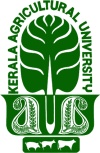 DIRECTORATE OF EXTENSIONKERALA AGRICULTURAL UNIVERSITYMannuthy P. O., Thrissur, Kerala – 680 651No.E4/87343/2020			                                                       Dated:  8th January 2021NOTIFICATIONApplications are invited for the One-year Certificate Course on Integrated Farming being conducted at Regional Agricultural Research Station, Kumarakom, Kottayam under the Directorate of Extension, Kerala Agricultural University for the Academic Year 2020-21.The application form and prospectus are available in the University website (www.kau.in).  The original demand draft, filled–in application form along with self-attested copies of documents mentioned in the prospectus should reach The Director of Extension, Directorate of Extension, Kerala Agricultural University, Mannuthy, Thrissur, Kerala, PIN 686 651 on or before 31.01.2021Details of qualification, mode of selection, conduct of courses etc. will be available in the prospectus given in the website.Application fee for the course Application fee is Rs.500/- for General Candidates and Rs.250/- for SC/ST candidates belonging to the State of Kerala.Mode of PaymentThe application fee can be paid in the form of demand draft drawn in favour of 
The Comptroller, Kerala Agricultural University, payable at State Bank of India, KAU Campus Branch, Vellanikkara.Last date of ApplicationLast date of receipt of hard copy of application along with copies of documents specified in the prospectus will be 31.01.2021. The hard copy of applications without required documents, signature etc. will be rejected. The applications received after the closure date will not be entertained.	Sd/-DIRECTOR OF EXTENSION